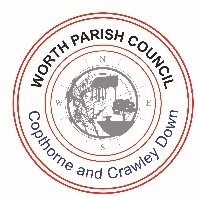 South Room Hire Booking FormUse this form to book the South Room on the First Floor at The Parish Hub, Borers Arms Road, Copthorne, RH10 3ZQ.A refundable damage/security deposit of £100 is required to secure the booking and must be received 7 days prior to the booking along with this booking form. You will be invoiced for the hire and any additional services after the event. Payment is required within 14 days of receipt of this invoice.Please note that no events may continue after 11pm and the premises must be vacated by 11.30pm	If you are a business, do you have public liability insurance? 	Yes 	No 				If you are a business, do you have a risk assessment?		Yes 	No 	I enclose a copies of the above with this booking form		       Included in Your BookingKitchenette with kettle, microwave and fridge. You must bring your own provisions. Limited crockery and utensilsFully accessible lift.Accessible toilet and baby change situated on the ground floor. Chilled water cooler.Free WiFi.Limited free parking on site.Access to cleaning products and vacuum for hirers to clean the room at the end of use. This booking form can be returned by post or by email to Worth Parish Council, The Parish Hub, Borers Arms Road, Copthorne, West Sussex RH10 3ZQ or astclerk@worth-pc.gov.uk The £100 refundable damage/security deposit must be paid to secure the booking. Payments can be made by BACS or cheque.BACS payments to Worth Parish Council, sort code 20-23-97, account number 70989630 with Meeting Room and your name as reference. Cheques to be made payable to Worth Parish CouncilPlease provide your bank details so that the £100 refundable damage/security deposit can be returned to you once the south room has been checked after your event:I hereby apply to hire the South Room at the Parish Hub, Copthorne, in accordance with the details listed above. I understand that the deposit and room booking form must be returned at least 7 days prior to the booking or the booking will be cancelled						             I have read the Terms and Conditions of Hire						I can confirm that I am over 21 years of age							I have paid the refundable deposit (BACS or cheque enclosed)				I enclose a copy of the relevant public liability insurance certificate (if applicable)		I enclose a copy of the activity risk assessment (if applicable)				I understand that if I cancel the hire within 7 days of the event, Worth Parish Council reserves the right to charge 100% of the hire charge				Signed 					Date (If you are returning this form electronically, please type in your name) Worth Parish Council cares to ensure the security of personal data. We make sure that your information is protected from unauthorised access, loss manipulation, falsification, destruction or unauthorised disclosure. This is done through appropriate technical measures and relevant policies. We will not share your data and only keep your data for the purpose it was collected for and only for as long as necessary, after which it will be deleted. (Please view our Privacy Notice & Retention Policy online at www.worth-pc.gov.uk )Purpose of Hire (please describe the type of event)Details of Hire (complete details for one off booking or regular booking)Details of Hire (complete details for one off booking or regular booking)One off bookingDateStart timeEnd timePlease note that your start time and end time MUST include time for you to set up and pack away/cleanPlease note that your start time and end time MUST include time for you to set up and pack away/cleanRegular bookingWhich day is requiredStart dateEnd dateStart timeEnd timeYour DetailsYour DetailsYour nameName of organisation (if applicable)AddressPostcodeContact numberContact emailAdditional Charged ServicesCost per hireTick if requiredQuantity (if applicable)Clean and removal of rubbish£15 Flipchart stand, pad, and pens£10 Audio/visual equipment (projector and screen)£30Room set up and pack away available on requestRoom set up and pack away available on requestRoom set up and pack away available on requestRoom set up and pack away available on requestName on the AccountBank/Building SocietyAccount NumberSort Code